Service  for  the  Lord’s  Day  World  Communion  Sunday                                                                                                                                                                                      October  2,  2016  Do  this  in  remembrance  of  Me.      ease in a world which is troubled, and we do not notice the bitter tears of others.  Because we 
are people of affluence and privilege, we cannot understand those who live with the anger and brutality of the world.   Yet, you know, God of the sufferers.  You hear the cries of those 
living in oppression, and call us to listen.  Your tears mingle with those whose children lie 
mangled or dead in war zones, and ask us to be peacemakers.  Your faithfulness is great, 
when ours seems so futile, yet you ask us to serve the world alongside Jesus, just as he has served us.  Forgive us, Holy Sovereign, and let us try once again.     Amen. PRAYER  OF  PREPARATION                                                                                       (each person prays silently) LORD  HAVE  MERCY                                                                              Kyrie  Eleison Lord, enter our hearts and heal them, enter our fears to open us to possibilities,  	so we may share your precious hope with everyone we see.   Amen “Lord, have mercy upon us, Christ have mercy upon us, Lord have mercy upon us.” PRELUDE  Gathering                                                                   “Prayer ”  Livingston  ASSURANCE  OF  PARDON  Beloved,  remember  that  God  is  ever  faithful;  hope  is  the  gift  given  to  us,  love  is  the  treasure  we  can 
share  with  others;  God’s  mercies  never  end.    In  the  name  of  the  Messiah,  we  have  been  pardoned.      Great is God’s faithfulness to all people, in all places.  Thanks be to God, who has given us                                                                                   “My Shepherd Will Supply My Need”                                     Wood  the promise of life in Christ Jesus our Lord!     Amen. WELCOME                                                       Carol  Scoggins  *GLORIA  PATRI                              Glory be to the Father, and to the Son, and to the                           #580 *INTROIT  #401                              “Here in This Place” (v.1)                                             Haugen,  1979  *CALL  TO  WORSHIP            In  cities  like  Charlotte  and  Tulsa,  where  lives  are  lost  and  voices  are  not  heard,    we remember the faith which is passed on to us, so that justice will speak out for everyone.   	              Holy Ghost; As it was in the beginning, is now, 	                and ever shall be, world without end.  Amen.  Amen.               Proclaiming    In  cities  like  Aleppo  and  New  York,  where  explosions  destroy  families  and  scatter  neighbors,      we remember the hope which is passed on to us, so that peace and reconciliation will 
rebuild communities.                                                                            (Bert Lowe, Soloist)                                                  Cutter  In  neighborhoods  not  known,  in  places  never  mentioned,  where  bitter  tears  are  shed  and  the 
forgotten  and  lonely  walk  the  streets,      we remember the love which we can pass on to those overlooked by the world, even 
sometimes including us. PRAYER  FOR  ILLUMINATION  FIRST  SCRIPTURE                                                                        Luke  17:5-10                                                Bibles,  p.75/LG.  p.97  	          The  Word  of  the  Lord                                  Thanks be to God  HYMN  #530                                         “One Bread, One Body”                                                                             Foley,  1978  CALL  TO  CONFESSION        Faith,  hope,  love  have  all  been  passed  on  to  us,  not  so  we  can  hoard  these  gifts  for  ourselves,  but  so we  might  share  them  with  others.    Let  us  lift  our  prayers  to  the  One  who  is  always  ready  to  place 	                                    Lamentations  1:1-6                                  Bibles,  p.717/  LG.  p.933                                                                                                                                Habakkuk  1:1-4,  2:1-4                          Bibles,  p.821/  LG.  p.1066                                                               The  Word  of  God,  for  the  People  of  God                                  Thanks be to God      forgiveness  in  our  hearts,  as  we  tell  how  we  have  not  done  this  in  our  lives.    Let  us  confess  our  individual  and  corporate  sin  as  we  pray,  first  silently,  then  together  using  the  words  in  the  bulletin.          SERMON                                                            “Chasing Rabbits?”                  Rev.  Candice  L.  Klein SILENT  PRAYER        (A  time  of  silence  for  personal  prayer) esponding  We mistakenly think if we turn off the media, we will not need to listen to the voices of your 
people.  We are blessed with family and friends, and we do not know the lonely.  We are at *AFFIRMATION  OF  FAITH  “The Supper of the Lord (called the Lord’s Table, Communion, and the Eucharist) is usually called a supper, because it was instituted by Christ as his last supper, and still represents it, 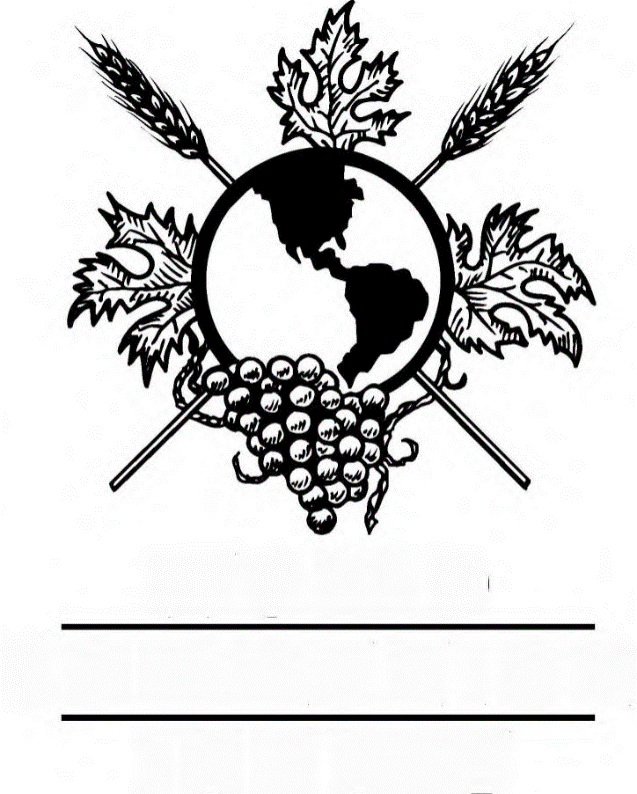 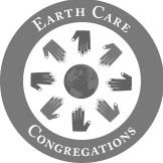 and because in it the faithful are spiritually fed and given drink.  The author of the Lord’s Supper is not an angel or any man, but the Son of God himself, our Lord Jesus Christ, who 
first consecrated it to his Church.  The same consecration or blessing still remains among all 
those who celebrate it, and in all things look to the one Christ by a true faith, from whose hands they receive it, through the ministers of the Church.”   This, we believe.  Amen.         CELEBRATIONS  AND  CONCERNS  OF  THE  PEOPLE       MINISTRY  OF  TITHES  AND  OFFERINGS                OFFERTORY                                                                                               “MAITLAND”                                                                     Broughton                                                      PRAYER  OF  THANKSGIVING  CELEBRATION  OF  THE  LORD’S  SUPPER  Those who are able may come down the center aisle to be served.  If you prefer, please remain seated and the 
elements will be brought to you.  The outer ring of the communion tray contains white grape juice and the inner 
rings contain wine.                 Sending  *HYMN  #516                                   “For the Bread Which You Have Broken” (v.1-3)          Benson,  1924  *CHARGE  AND  BENEDICTION  *RESPONSE  #516                      “For the Bread Which You Have Broken” (v.4)            	WORLD 
COMMUNION   	SUNDAY   POSTLUDE                                                                          “Whoever Trusts In God”                                                                           J.S.  Bach                                This week’s prayers and concerns:  Robbie  Brooks,  MaryAnn  Chapman,  Jack  Clark,  Jack  Gray,  Syble 
&  Tom  DeLoach,  Tolly  Dill,  Joyce  Huggins,  Debbie  Murphy,  Cindy  &  Bob  Ratliff,  Sue  Williams  and  Dr.  David  Craig.  First Presbyterian Church 311  South  High  Street,  Henderson,  TX  75652  903-657-2529  Fpchendersontx.org  CALENDAR OF EVENTS We’re  on FaceBook! Tue.  10/04                                                                                              Fellowship  Dinner                                                                                                          6:00pm     
Thur.  10/06                                                        Grace  Presbytery  Meeting  at  Kilgore  FPC      Sun.  10/09                                                                                                Worship  Meeting                                                                                                      12:15pm                                                                                 Choir Practice Every Wed. at 5:45pm                                                  Pastor: Rev. Candice L. Klein 903-392-8443    fpchendersonrev@aol.com                               Church Secretary: Lisa Temple          Director of Music: Mark Reeves, CAGO 	                              Custodian:  Bob Schauwecker         Nursery Attendant: Martha Baughman 